INDICAÇÃO Nº 3729/2018Indica ao Poder Executivo Municipal pintura de faixa amarela, proibindo estacionar na frente da igreja, localizada á Rua Treze de Maio em frente ao nº 738, CentroExcelentíssimo Senhor Prefeito Municipal, Nos termos do Art. 108 do Regimento Interno desta Casa de Leis, dirijo-me a Vossa Excelência para indicar que, por intermédio do Setor competente, seja executada pintura de faixa amarela, proibindo estacionar na frente da igreja , localizada á Rua Treze de Maio em frente ao nº 738, Centro.Justificativa:Este vereador, foi procurado pelo Pastor Fabio Henrique Barbosa, que solicitou pintura de faixa amarela, proibindo estacionar na frente da igreja , localizada á Rua Treze d Maio em frente ao nº 738, Centro, informou que já havia a faixa, porém foi recapeado o asfalto cobriu, somente restando a pintura na guia.Plenário “Dr. Tancredo Neves”, em 10 de Julho  de 2.018.Carlos Fontes-vereador-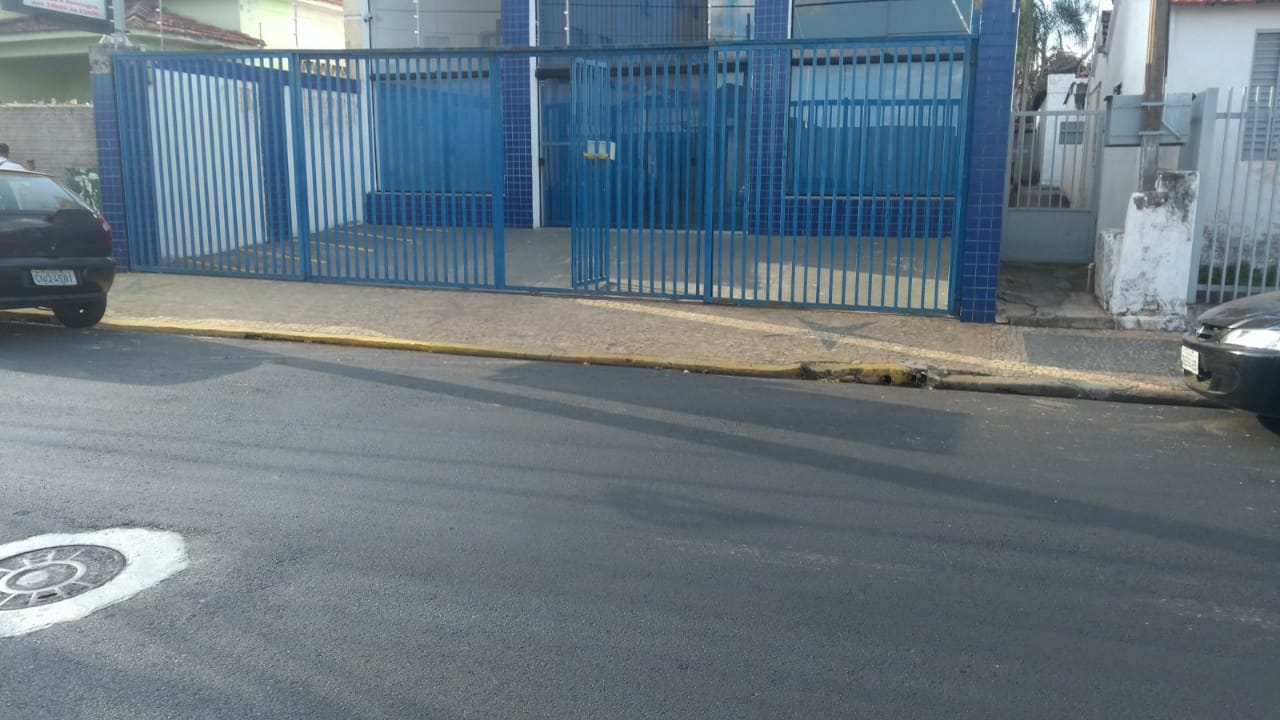 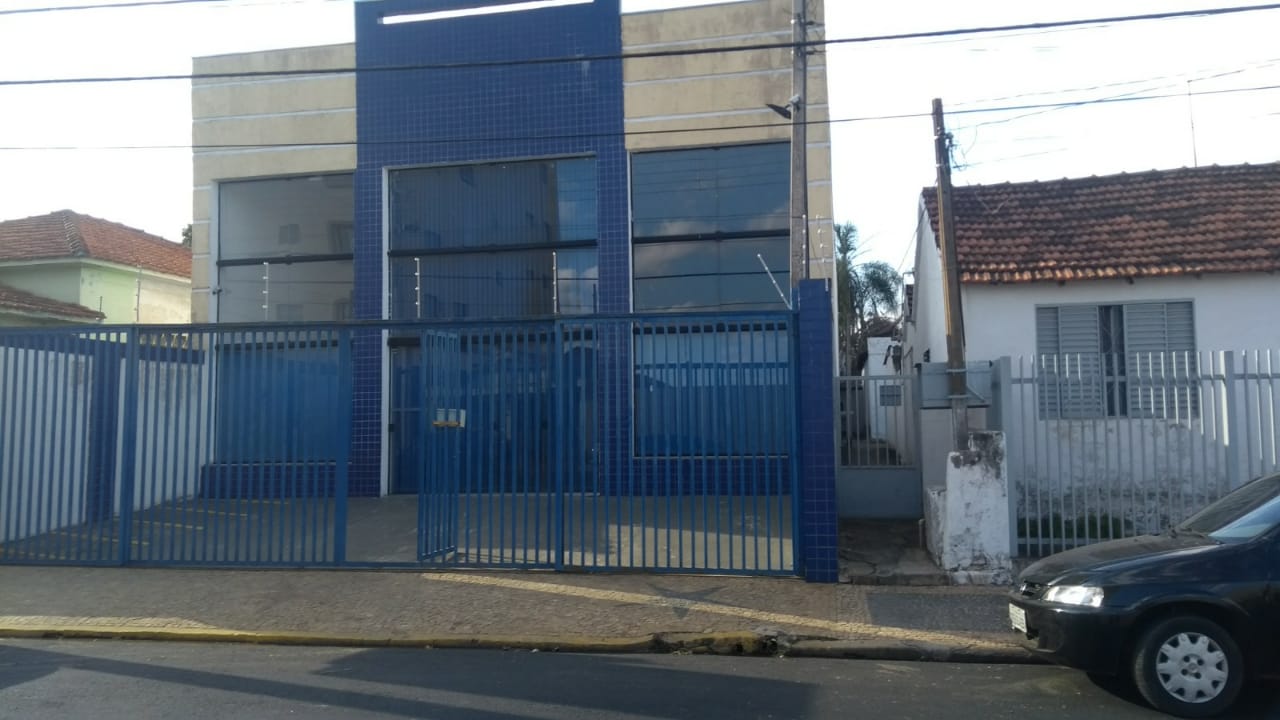 